A&S GSO Travel Grant Application, 2023-2024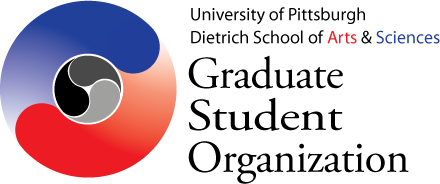 Please read and follow all of these instructions carefully.  You must fill out every section completely and provide all required materials in order for your application to be complete. Reimbursement may take 6-8 weeks. Eligibility Requirements- Travel grant applicants should pre-apply at asgso.pitt.edu website under the travel grants tab to ensure best chance of receiving funds. - Arts & Sciences (A&S) graduate students completing master's programs are eligible for one A&S GSO travel grant.  Doctoral students are eligible for two A&S GSO travel grants if they are presenting at an academic conference or professional meeting; they may also use the grant funds to cover costs relating to job talks or attending major conferences where they will be interviewed. Graduate students are eligible for a maximum of 2 GSO grants during their study at Pitt. - A&S graduate students in doctoral programs may only receive 1 grant per fiscal year (begins July 1). - Applicant is required to submit proof of attendance and/or participation at conference or meeting with the travel grant application.- Original itemized receipts (not invoices) indicating payment has been made in full must be submitted within 30 days of returning from travel to receive reimbursement. The A&S GSO will reimburse for specific food purchases if original receipts are provided.Please contact the A&S GSO Office at asgso@pitt.edu if you have any questions or schedule a time to speak with the Administrative Assistant during office hours. Contact Information Today’s Date:   Department: Name (Last, First):   Peoplesoft Number: Do you have Direct Deposit? yes, no (Even if you have direct deposit, you must provide an address in case the University needs to mail you a check).Address to mail the check: Email: 	Phone Number: Are you a student?   yes    no      Are you an employee* of the University?   yes    noHave you ever received a check (other than a paycheck) from the University?   yes    noIf YES, was the check mailed to the same address (or direct deposited into same account)?    yes    no    don’t knowDo you have any outstanding advances with the University?   yes    noIs this payment to clear an advance?  yes  no   If YES, what was the date of the advance? *TAs/TFs are University of Pittsburgh employeesWhat type of program are you in?  masters    doctoralHave you previously received an A&S GSO grant? Yes No.	If YES, please indicate the date: 	Application continued on other side.Additional Information: ChecklistFor your application to be complete it must include the following materials:1.    Preapply online using A&S GSO Travel Grant Pre-Application.2.    Completed Application3.    Receipts and Expenses  	ALL expenses must be supported by ORIGINAL receipts (note: receipts are not the same as invoices). 	Please tape any loose receipts to letter size paper for photocopying.Please translate any receipts not in English and/or convert any foreign monetary units to US dollars. **All conversions must be made using the currency exchange for the date of the purchase!You may claim mileage ($.55/mi) or gas but not both.  To claim mileage, provide a copy of route taken.	You will not be reimbursed for more money than you have receipts.A note about food: A&S GSO will reimburse you for food if you have original, itemized receipts.  A&S PBC and Alumni will not reimburse you for any food.  Contact GPSG directly to inquire about their food    reimbursement policy.4.   Proof of participation (a photocopy of the program listing your talk/poster is the most common)Instructions for Paperwork if you have only GSO and/or GPSG funding: Return application along with receipts in a single pdf to asgso@pitt.edu.  Once the admin reviews and verbally approves your application, you will submit your own reimbursement request online here. Instructions for Paperwork if you are Requesting Reimbursement from Multiple SourcesIf you are receiving travel money from multiple sources, you MUST use a have a single Expense Report, submitted after travel is complete, with every receipt for which you request reimbursement noted on the form.  If you are receiving money from your department or another source, please have your department or the other office create the expense report in Concur and contact the ASGSO Administrator for our account information.  The department or organization which submits the final report should provide a copy to all involved parties for recordkeeping. Those with reimbursement from multiple sources should begin with the highest applicable level:1.  Department / Advisor / Research Grant2.  CLAS / China Council etc.3.  A&S PBC & Alumni4.  A&S GSO 5.  GPSG (825 WPU)		A copy of this application must be submitted to asgso@pitt.edu for our recordkeeping prior to the responsible department or office submitting and expense report. SignatureI attest that the information I have provided on this form is accurate and the expenses I am requesting reimbursement for are valid and conform to the provisions established in the Travel and Business Expense Policy and that such expenses have not been paid through a Business Travel Request, Disbursement Request, Travel Advance or outside organization.Signature:______________________________________________  Date: 